嘉善嘉惠喷塑涂料有限公司新建项目阶段性竣工环境保护验收监测报告表建设单位：嘉善嘉惠喷塑涂料有限公司编制单位：浙江诚德检测研究有限公司   二零二零年一月建设单位：嘉善嘉惠喷塑涂料有限公司法人代表：司绍林项目负责：司绍林编制单位： 浙江诚德检测研究有限公司法定代表人： 沈国建项目负责人： 潘意隆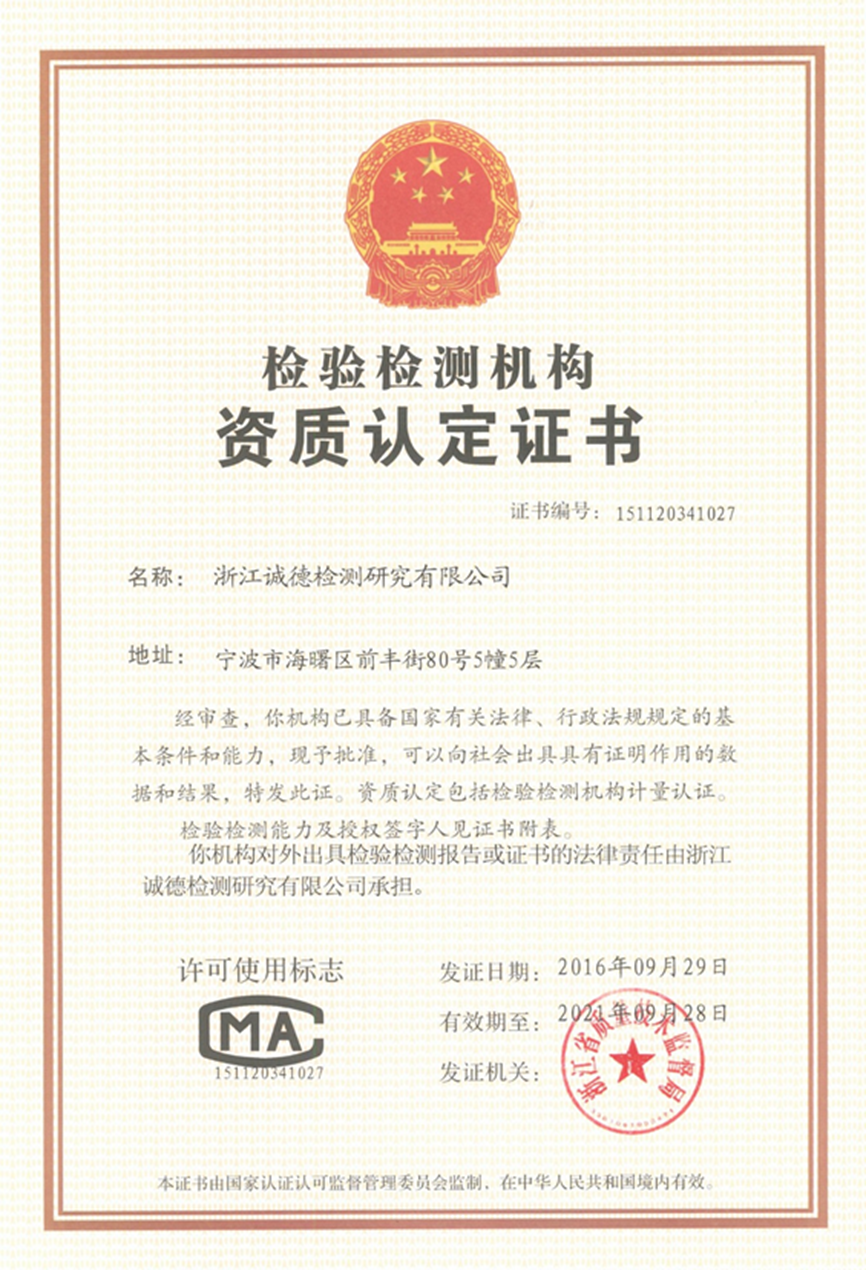 第一部分竣工环境保护验收监测报告表表一、项目概况表二、工程建设内容表三、环境保护措施表四、环境影响评价结论及环境影响评价批复表五、验收监测质量保证及质量控制表六、监测内容表七、监测内容与结果评价表八、环境管理情况表九、结论和建议建设项目竣工环境保护“三同时”验收登记表填表单位（盖章）：                                       填表人（签字）：                              项目经办人（签字）：注：1、排放增减量：（+）表示增加，（-）表示减少。2、（12）=（6）-（8）-（11），（9）=（4）-（5）-（8）-（11）+（1）。3、计量单位：废水排放量——万吨/年；废气排放量——万标立方米/年；工业固体废物排放量——万吨/年；水污染物排放浓度——毫克/升附件1：环境影响报告表的批复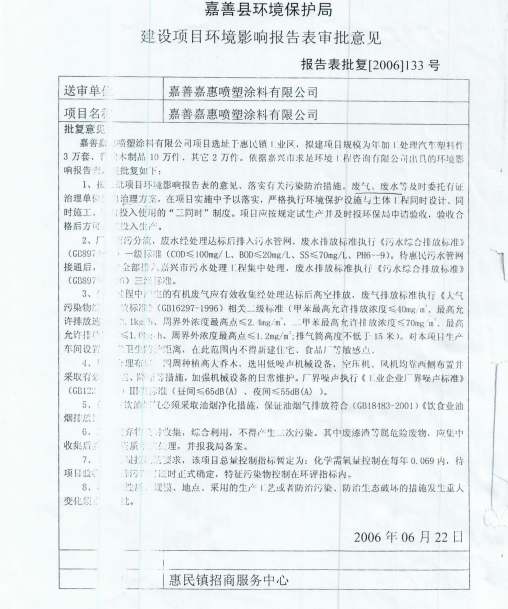 附件2 污水入网许可证	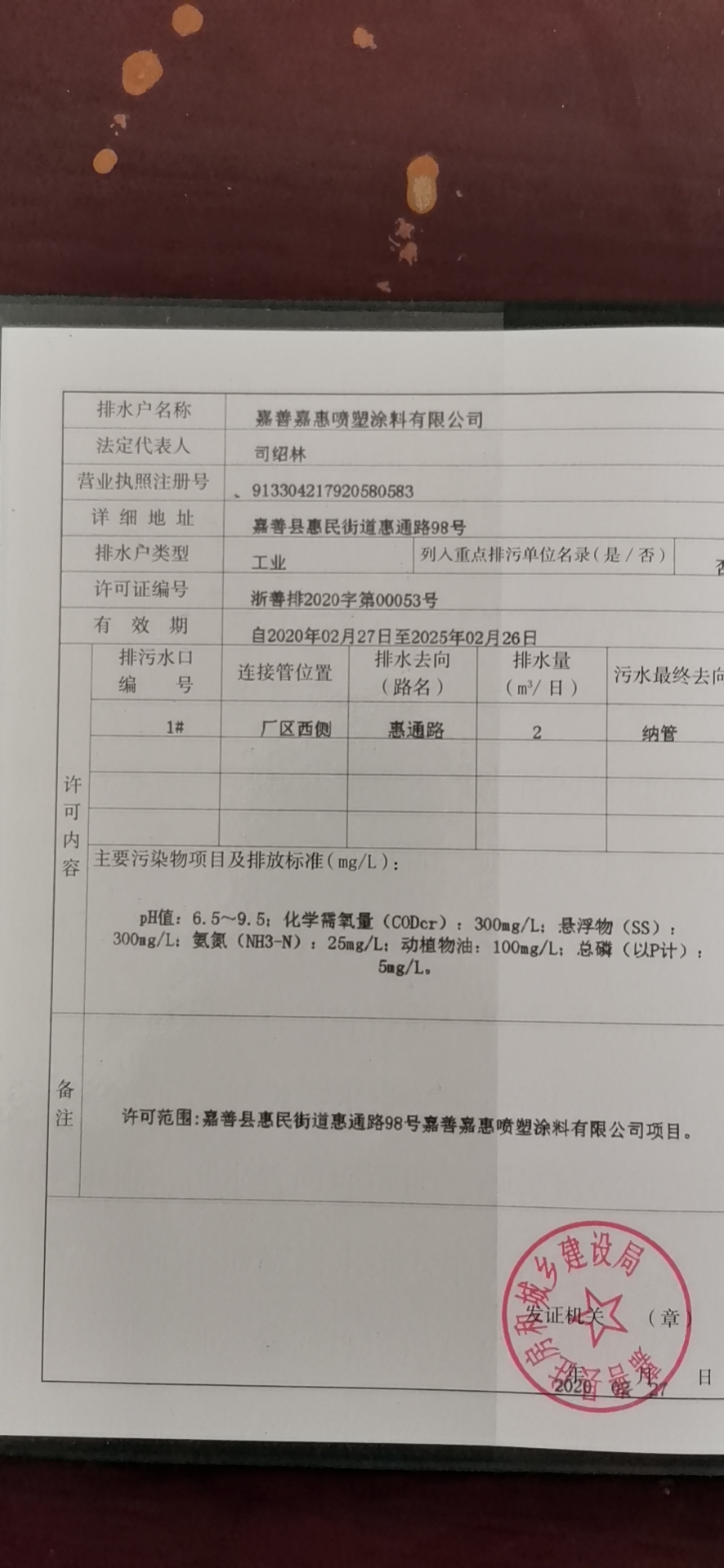 附件3 危废处置协议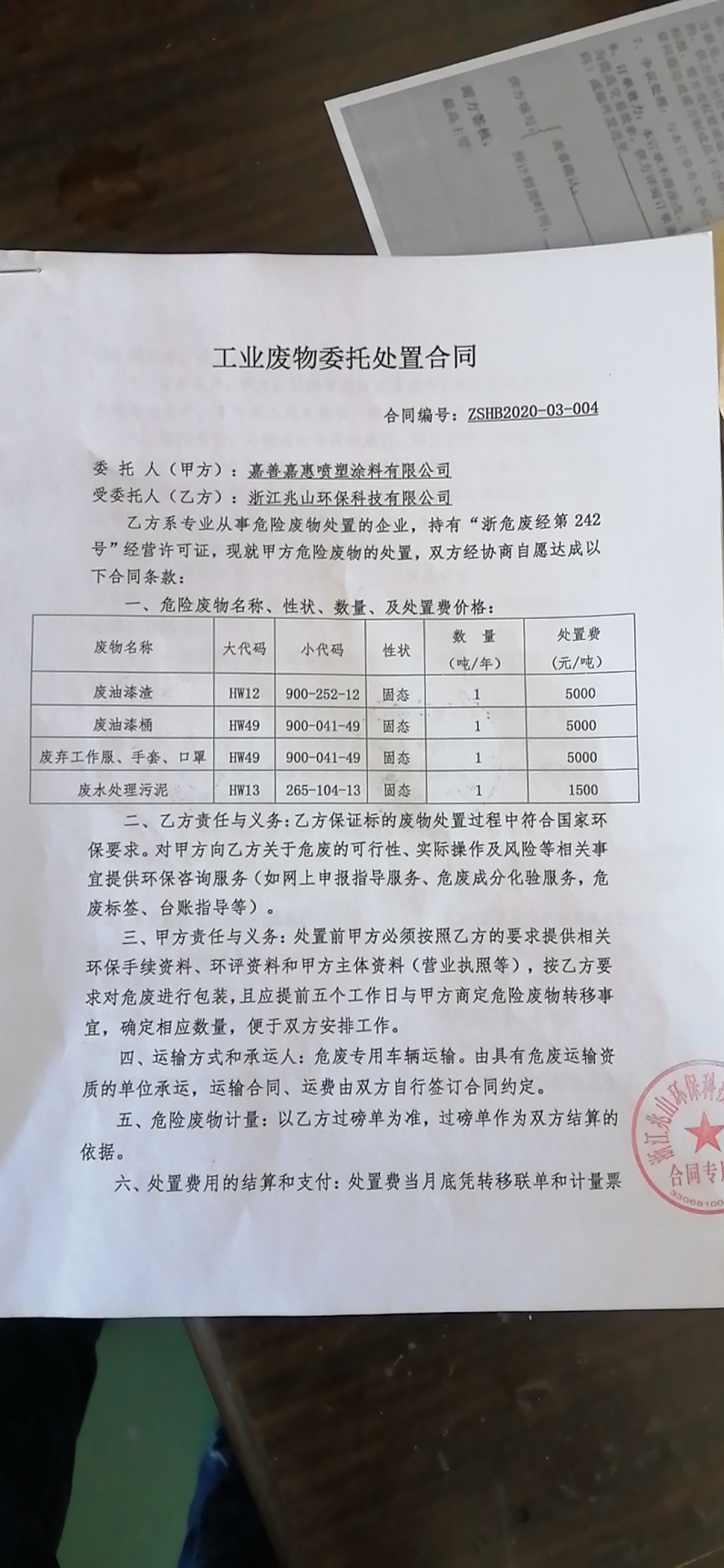 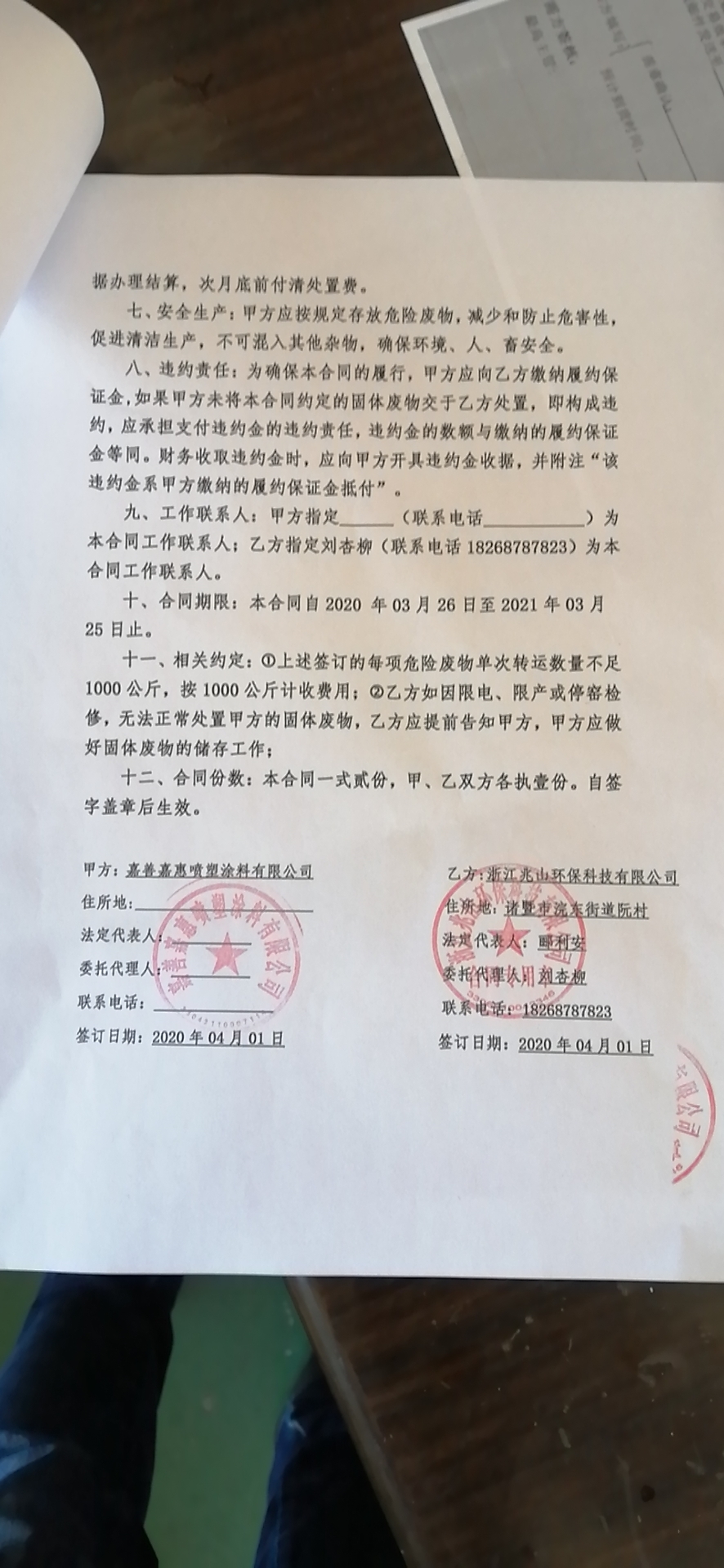 建设单位：嘉善嘉惠喷塑涂料有限公司编制单位：浙江诚德检测研究有限公司电话：0573-4648815电话：0574-89011667邮编：314100邮编：315000地址：嘉善县惠民镇工业区地址：宁波市海曙区前丰街80号5幢5层建设项目名称嘉善嘉惠喷塑涂料有限公司新建项目嘉善嘉惠喷塑涂料有限公司新建项目嘉善嘉惠喷塑涂料有限公司新建项目嘉善嘉惠喷塑涂料有限公司新建项目嘉善嘉惠喷塑涂料有限公司新建项目建设单位名称嘉善嘉惠喷塑涂料有限公司嘉善嘉惠喷塑涂料有限公司嘉善嘉惠喷塑涂料有限公司嘉善嘉惠喷塑涂料有限公司嘉善嘉惠喷塑涂料有限公司建设项目性质√新建  改扩建  技改  迁建（划√）√新建  改扩建  技改  迁建（划√）√新建  改扩建  技改  迁建（划√）√新建  改扩建  技改  迁建（划√）√新建  改扩建  技改  迁建（划√）建设地点嘉善县惠民街道惠通路98号嘉善县惠民街道惠通路98号嘉善县惠民街道惠通路98号嘉善县惠民街道惠通路98号嘉善县惠民街道惠通路98号主要产品名称加工处理汽车塑料件加工处理汽车塑料件加工处理汽车塑料件加工处理汽车塑料件加工处理汽车塑料件设计生产能力年加工处理汽车塑料件3万套、音响木制品10万件、其他2万件年加工处理汽车塑料件3万套、音响木制品10万件、其他2万件年加工处理汽车塑料件3万套、音响木制品10万件、其他2万件年加工处理汽车塑料件3万套、音响木制品10万件、其他2万件年加工处理汽车塑料件3万套、音响木制品10万件、其他2万件实际生产能力年加工处理汽车塑料件3万套（阶段性验收）年加工处理汽车塑料件3万套（阶段性验收）年加工处理汽车塑料件3万套（阶段性验收）年加工处理汽车塑料件3万套（阶段性验收）年加工处理汽车塑料件3万套（阶段性验收）建设项目环评时间2006.6开工建设日期2006.72006.72006.7调试时间2012.12验收现场监测时间2019.12.16-2019.12.172019.12.16-2019.12.172019.12.16-2019.12.17环评报告表审核部门嘉兴市生态环境局嘉善分局（原嘉善县环境保护局）环评报告表编制单位嘉兴市求是环境工程咨询有限公司嘉兴市求是环境工程咨询有限公司嘉兴市求是环境工程咨询有限公司环保设施设计单位-环保设施施工单位---投资总概算100万元环保投资总概算15万元比例15%实际总投资200万元实际环保投资50万元比例25%项目建设过程简述嘉善嘉惠喷塑涂料有限公司成立于2005年，位于嘉善县惠民镇工业区，租赁嘉善县魏塘镇城桥村民委员会位于天城北路东侧的部分厂房及相关辅助设施896.5m2。企业设计生产能力为年加工处理汽车塑料件3万套、音响木制品10万件、其他2万件。2006年6月嘉善嘉惠喷塑涂料有限公司委托嘉兴市求是环境工程咨询有限公司编制完成了《嘉善嘉惠喷塑涂料有限公司新建项目环境影响报告表》，2006年6月22日嘉兴市生态环境局嘉善分局（原嘉善县环境保护局）以“报告表批复〔2006〕133号”文批复了该环境影响评价报告表。本项目于2006年7月开工建设，2012年12月竣工，2012年12月进行调试。目前各设备运行状况良好，已具备验收条件。本次验收范围为年加工处理汽车塑料件3万套。（阶段性验收）根据环境保护部国环规环评[2017]4号《关于发布＜建设项目竣工环境保护验收暂行办法＞的公告》、《建设项目竣工环境保护验收技术指南 污染影响类》，2017年10月1日起建设单位自主开展建设项目竣工环境保护验收。受嘉善嘉惠喷塑涂料有限公司委托，浙江诚德检测研究有限公司对本项目进行了验收监测。监测单位根据现有资料，对该项目进行现场勘察后编制了建设该项目竣工环境保护验收监测方案。依据建设该项目竣工环境保护验收监测方案，浙江诚德检测研究有限公司对项目污染物排放现状和各类环保治理设施的处理能力进行了现场监测，并收集相关资料，在此基础上编写此报告。嘉善嘉惠喷塑涂料有限公司成立于2005年，位于嘉善县惠民镇工业区，租赁嘉善县魏塘镇城桥村民委员会位于天城北路东侧的部分厂房及相关辅助设施896.5m2。企业设计生产能力为年加工处理汽车塑料件3万套、音响木制品10万件、其他2万件。2006年6月嘉善嘉惠喷塑涂料有限公司委托嘉兴市求是环境工程咨询有限公司编制完成了《嘉善嘉惠喷塑涂料有限公司新建项目环境影响报告表》，2006年6月22日嘉兴市生态环境局嘉善分局（原嘉善县环境保护局）以“报告表批复〔2006〕133号”文批复了该环境影响评价报告表。本项目于2006年7月开工建设，2012年12月竣工，2012年12月进行调试。目前各设备运行状况良好，已具备验收条件。本次验收范围为年加工处理汽车塑料件3万套。（阶段性验收）根据环境保护部国环规环评[2017]4号《关于发布＜建设项目竣工环境保护验收暂行办法＞的公告》、《建设项目竣工环境保护验收技术指南 污染影响类》，2017年10月1日起建设单位自主开展建设项目竣工环境保护验收。受嘉善嘉惠喷塑涂料有限公司委托，浙江诚德检测研究有限公司对本项目进行了验收监测。监测单位根据现有资料，对该项目进行现场勘察后编制了建设该项目竣工环境保护验收监测方案。依据建设该项目竣工环境保护验收监测方案，浙江诚德检测研究有限公司对项目污染物排放现状和各类环保治理设施的处理能力进行了现场监测，并收集相关资料，在此基础上编写此报告。嘉善嘉惠喷塑涂料有限公司成立于2005年，位于嘉善县惠民镇工业区，租赁嘉善县魏塘镇城桥村民委员会位于天城北路东侧的部分厂房及相关辅助设施896.5m2。企业设计生产能力为年加工处理汽车塑料件3万套、音响木制品10万件、其他2万件。2006年6月嘉善嘉惠喷塑涂料有限公司委托嘉兴市求是环境工程咨询有限公司编制完成了《嘉善嘉惠喷塑涂料有限公司新建项目环境影响报告表》，2006年6月22日嘉兴市生态环境局嘉善分局（原嘉善县环境保护局）以“报告表批复〔2006〕133号”文批复了该环境影响评价报告表。本项目于2006年7月开工建设，2012年12月竣工，2012年12月进行调试。目前各设备运行状况良好，已具备验收条件。本次验收范围为年加工处理汽车塑料件3万套。（阶段性验收）根据环境保护部国环规环评[2017]4号《关于发布＜建设项目竣工环境保护验收暂行办法＞的公告》、《建设项目竣工环境保护验收技术指南 污染影响类》，2017年10月1日起建设单位自主开展建设项目竣工环境保护验收。受嘉善嘉惠喷塑涂料有限公司委托，浙江诚德检测研究有限公司对本项目进行了验收监测。监测单位根据现有资料，对该项目进行现场勘察后编制了建设该项目竣工环境保护验收监测方案。依据建设该项目竣工环境保护验收监测方案，浙江诚德检测研究有限公司对项目污染物排放现状和各类环保治理设施的处理能力进行了现场监测，并收集相关资料，在此基础上编写此报告。嘉善嘉惠喷塑涂料有限公司成立于2005年，位于嘉善县惠民镇工业区，租赁嘉善县魏塘镇城桥村民委员会位于天城北路东侧的部分厂房及相关辅助设施896.5m2。企业设计生产能力为年加工处理汽车塑料件3万套、音响木制品10万件、其他2万件。2006年6月嘉善嘉惠喷塑涂料有限公司委托嘉兴市求是环境工程咨询有限公司编制完成了《嘉善嘉惠喷塑涂料有限公司新建项目环境影响报告表》，2006年6月22日嘉兴市生态环境局嘉善分局（原嘉善县环境保护局）以“报告表批复〔2006〕133号”文批复了该环境影响评价报告表。本项目于2006年7月开工建设，2012年12月竣工，2012年12月进行调试。目前各设备运行状况良好，已具备验收条件。本次验收范围为年加工处理汽车塑料件3万套。（阶段性验收）根据环境保护部国环规环评[2017]4号《关于发布＜建设项目竣工环境保护验收暂行办法＞的公告》、《建设项目竣工环境保护验收技术指南 污染影响类》，2017年10月1日起建设单位自主开展建设项目竣工环境保护验收。受嘉善嘉惠喷塑涂料有限公司委托，浙江诚德检测研究有限公司对本项目进行了验收监测。监测单位根据现有资料，对该项目进行现场勘察后编制了建设该项目竣工环境保护验收监测方案。依据建设该项目竣工环境保护验收监测方案，浙江诚德检测研究有限公司对项目污染物排放现状和各类环保治理设施的处理能力进行了现场监测，并收集相关资料，在此基础上编写此报告。嘉善嘉惠喷塑涂料有限公司成立于2005年，位于嘉善县惠民镇工业区，租赁嘉善县魏塘镇城桥村民委员会位于天城北路东侧的部分厂房及相关辅助设施896.5m2。企业设计生产能力为年加工处理汽车塑料件3万套、音响木制品10万件、其他2万件。2006年6月嘉善嘉惠喷塑涂料有限公司委托嘉兴市求是环境工程咨询有限公司编制完成了《嘉善嘉惠喷塑涂料有限公司新建项目环境影响报告表》，2006年6月22日嘉兴市生态环境局嘉善分局（原嘉善县环境保护局）以“报告表批复〔2006〕133号”文批复了该环境影响评价报告表。本项目于2006年7月开工建设，2012年12月竣工，2012年12月进行调试。目前各设备运行状况良好，已具备验收条件。本次验收范围为年加工处理汽车塑料件3万套。（阶段性验收）根据环境保护部国环规环评[2017]4号《关于发布＜建设项目竣工环境保护验收暂行办法＞的公告》、《建设项目竣工环境保护验收技术指南 污染影响类》，2017年10月1日起建设单位自主开展建设项目竣工环境保护验收。受嘉善嘉惠喷塑涂料有限公司委托，浙江诚德检测研究有限公司对本项目进行了验收监测。监测单位根据现有资料，对该项目进行现场勘察后编制了建设该项目竣工环境保护验收监测方案。依据建设该项目竣工环境保护验收监测方案，浙江诚德检测研究有限公司对项目污染物排放现状和各类环保治理设施的处理能力进行了现场监测，并收集相关资料，在此基础上编写此报告。验收监测依据1、建设项目环境保护相关法律、法规、规章和规范(1)《中华人民共和国环境保护法》，主席令第9号，2015年1月1日；(2)《中华人民共和国水污染防治法》，主席令第70号，2018年1月1日；(3)《中华人民共和国大气污染防治法》，主席令第31号，2018年10月26日；(4)《中华人民共和国环境噪声污染防治法》，主席令77号，2018年12月29日；(5)《中华人民共和国固体废物污染环境防治法》，主席令57号，2016年11月7日；(6)《国务院关于修改《建设项目环境保护管理条例》的决定》及附件《建设项目环境保护管理条例》，国务院令第682号，2017年7月16日；(7)《关于发布《建设项目竣工环境保护验收暂行办法》的公告》及附件《建设项目竣工环境保护验收暂行办法》，国家环境保护部，国环规环评[2017]4号，2017年11月20日。2、建设项目竣工环境保护验收技术指南(1)《建设项目竣工环境保护验收技术指南 污染影响类》，公告2018年第9号，生态环境部，2018年5月15日。3、建设项目环境影响报告表及审批部门审批决定(1) 《嘉善嘉惠喷塑涂料有限公司新建项目环境影响报告表》（嘉兴市求是环境工程咨询有限公司，2006.6）；(2)《嘉善嘉惠喷塑涂料有限公司新建项目环境影响报告表审批意见》（嘉善县环境保护局，报告表批复〔2006〕133号）。1、建设项目环境保护相关法律、法规、规章和规范(1)《中华人民共和国环境保护法》，主席令第9号，2015年1月1日；(2)《中华人民共和国水污染防治法》，主席令第70号，2018年1月1日；(3)《中华人民共和国大气污染防治法》，主席令第31号，2018年10月26日；(4)《中华人民共和国环境噪声污染防治法》，主席令77号，2018年12月29日；(5)《中华人民共和国固体废物污染环境防治法》，主席令57号，2016年11月7日；(6)《国务院关于修改《建设项目环境保护管理条例》的决定》及附件《建设项目环境保护管理条例》，国务院令第682号，2017年7月16日；(7)《关于发布《建设项目竣工环境保护验收暂行办法》的公告》及附件《建设项目竣工环境保护验收暂行办法》，国家环境保护部，国环规环评[2017]4号，2017年11月20日。2、建设项目竣工环境保护验收技术指南(1)《建设项目竣工环境保护验收技术指南 污染影响类》，公告2018年第9号，生态环境部，2018年5月15日。3、建设项目环境影响报告表及审批部门审批决定(1) 《嘉善嘉惠喷塑涂料有限公司新建项目环境影响报告表》（嘉兴市求是环境工程咨询有限公司，2006.6）；(2)《嘉善嘉惠喷塑涂料有限公司新建项目环境影响报告表审批意见》（嘉善县环境保护局，报告表批复〔2006〕133号）。1、建设项目环境保护相关法律、法规、规章和规范(1)《中华人民共和国环境保护法》，主席令第9号，2015年1月1日；(2)《中华人民共和国水污染防治法》，主席令第70号，2018年1月1日；(3)《中华人民共和国大气污染防治法》，主席令第31号，2018年10月26日；(4)《中华人民共和国环境噪声污染防治法》，主席令77号，2018年12月29日；(5)《中华人民共和国固体废物污染环境防治法》，主席令57号，2016年11月7日；(6)《国务院关于修改《建设项目环境保护管理条例》的决定》及附件《建设项目环境保护管理条例》，国务院令第682号，2017年7月16日；(7)《关于发布《建设项目竣工环境保护验收暂行办法》的公告》及附件《建设项目竣工环境保护验收暂行办法》，国家环境保护部，国环规环评[2017]4号，2017年11月20日。2、建设项目竣工环境保护验收技术指南(1)《建设项目竣工环境保护验收技术指南 污染影响类》，公告2018年第9号，生态环境部，2018年5月15日。3、建设项目环境影响报告表及审批部门审批决定(1) 《嘉善嘉惠喷塑涂料有限公司新建项目环境影响报告表》（嘉兴市求是环境工程咨询有限公司，2006.6）；(2)《嘉善嘉惠喷塑涂料有限公司新建项目环境影响报告表审批意见》（嘉善县环境保护局，报告表批复〔2006〕133号）。1、建设项目环境保护相关法律、法规、规章和规范(1)《中华人民共和国环境保护法》，主席令第9号，2015年1月1日；(2)《中华人民共和国水污染防治法》，主席令第70号，2018年1月1日；(3)《中华人民共和国大气污染防治法》，主席令第31号，2018年10月26日；(4)《中华人民共和国环境噪声污染防治法》，主席令77号，2018年12月29日；(5)《中华人民共和国固体废物污染环境防治法》，主席令57号，2016年11月7日；(6)《国务院关于修改《建设项目环境保护管理条例》的决定》及附件《建设项目环境保护管理条例》，国务院令第682号，2017年7月16日；(7)《关于发布《建设项目竣工环境保护验收暂行办法》的公告》及附件《建设项目竣工环境保护验收暂行办法》，国家环境保护部，国环规环评[2017]4号，2017年11月20日。2、建设项目竣工环境保护验收技术指南(1)《建设项目竣工环境保护验收技术指南 污染影响类》，公告2018年第9号，生态环境部，2018年5月15日。3、建设项目环境影响报告表及审批部门审批决定(1) 《嘉善嘉惠喷塑涂料有限公司新建项目环境影响报告表》（嘉兴市求是环境工程咨询有限公司，2006.6）；(2)《嘉善嘉惠喷塑涂料有限公司新建项目环境影响报告表审批意见》（嘉善县环境保护局，报告表批复〔2006〕133号）。1、建设项目环境保护相关法律、法规、规章和规范(1)《中华人民共和国环境保护法》，主席令第9号，2015年1月1日；(2)《中华人民共和国水污染防治法》，主席令第70号，2018年1月1日；(3)《中华人民共和国大气污染防治法》，主席令第31号，2018年10月26日；(4)《中华人民共和国环境噪声污染防治法》，主席令77号，2018年12月29日；(5)《中华人民共和国固体废物污染环境防治法》，主席令57号，2016年11月7日；(6)《国务院关于修改《建设项目环境保护管理条例》的决定》及附件《建设项目环境保护管理条例》，国务院令第682号，2017年7月16日；(7)《关于发布《建设项目竣工环境保护验收暂行办法》的公告》及附件《建设项目竣工环境保护验收暂行办法》，国家环境保护部，国环规环评[2017]4号，2017年11月20日。2、建设项目竣工环境保护验收技术指南(1)《建设项目竣工环境保护验收技术指南 污染影响类》，公告2018年第9号，生态环境部，2018年5月15日。3、建设项目环境影响报告表及审批部门审批决定(1) 《嘉善嘉惠喷塑涂料有限公司新建项目环境影响报告表》（嘉兴市求是环境工程咨询有限公司，2006.6）；(2)《嘉善嘉惠喷塑涂料有限公司新建项目环境影响报告表审批意见》（嘉善县环境保护局，报告表批复〔2006〕133号）。验收监测标准标号、级别、限值1、废水本项目污水入网标准执行《污水综合排放标准》(GB8978-1996)三级排放标准（氨氮、总磷达到《工业企业废水氮、磷污染物间接排放限值》(DB33/887-2013)），废水最终经嘉兴市污水处理工程处理达标后排放，嘉兴市污水处理工程废水排放执行《城镇污水处理厂污染物排放标准》(GB18918-2002)一级A标准。具体指标详见表 1-1。表 1-1  废水排放标准     单位：mg/L，pH除外注：*执行《工业企业废水氮、磷污染物间接排放限值》(DB33/887-2013)中表1。2、废气本项目特殊污染物甲苯和二甲苯排放执行《大气污染物综合排放标准》（GB16297-1996）表2中新污染源二级标准。详见表1-2。表1-2  大气污染物综合排放标准3、厂界环境噪声项目厂界噪声排放执行《工业企业厂界环境噪声排放标准》（GB 12348-2008）3类标准，即昼间65dB（A）、夜间55dB（A）。4、固体废弃物一般固废暂存执行《一般工业固体废物贮存、处置场污染控制标准》(GB18599-2001)及其修改单；危险废物暂存执行《危险废物贮存污染控制标准》(GB18597-2001)及其修改单。1、废水本项目污水入网标准执行《污水综合排放标准》(GB8978-1996)三级排放标准（氨氮、总磷达到《工业企业废水氮、磷污染物间接排放限值》(DB33/887-2013)），废水最终经嘉兴市污水处理工程处理达标后排放，嘉兴市污水处理工程废水排放执行《城镇污水处理厂污染物排放标准》(GB18918-2002)一级A标准。具体指标详见表 1-1。表 1-1  废水排放标准     单位：mg/L，pH除外注：*执行《工业企业废水氮、磷污染物间接排放限值》(DB33/887-2013)中表1。2、废气本项目特殊污染物甲苯和二甲苯排放执行《大气污染物综合排放标准》（GB16297-1996）表2中新污染源二级标准。详见表1-2。表1-2  大气污染物综合排放标准3、厂界环境噪声项目厂界噪声排放执行《工业企业厂界环境噪声排放标准》（GB 12348-2008）3类标准，即昼间65dB（A）、夜间55dB（A）。4、固体废弃物一般固废暂存执行《一般工业固体废物贮存、处置场污染控制标准》(GB18599-2001)及其修改单；危险废物暂存执行《危险废物贮存污染控制标准》(GB18597-2001)及其修改单。1、废水本项目污水入网标准执行《污水综合排放标准》(GB8978-1996)三级排放标准（氨氮、总磷达到《工业企业废水氮、磷污染物间接排放限值》(DB33/887-2013)），废水最终经嘉兴市污水处理工程处理达标后排放，嘉兴市污水处理工程废水排放执行《城镇污水处理厂污染物排放标准》(GB18918-2002)一级A标准。具体指标详见表 1-1。表 1-1  废水排放标准     单位：mg/L，pH除外注：*执行《工业企业废水氮、磷污染物间接排放限值》(DB33/887-2013)中表1。2、废气本项目特殊污染物甲苯和二甲苯排放执行《大气污染物综合排放标准》（GB16297-1996）表2中新污染源二级标准。详见表1-2。表1-2  大气污染物综合排放标准3、厂界环境噪声项目厂界噪声排放执行《工业企业厂界环境噪声排放标准》（GB 12348-2008）3类标准，即昼间65dB（A）、夜间55dB（A）。4、固体废弃物一般固废暂存执行《一般工业固体废物贮存、处置场污染控制标准》(GB18599-2001)及其修改单；危险废物暂存执行《危险废物贮存污染控制标准》(GB18597-2001)及其修改单。1、废水本项目污水入网标准执行《污水综合排放标准》(GB8978-1996)三级排放标准（氨氮、总磷达到《工业企业废水氮、磷污染物间接排放限值》(DB33/887-2013)），废水最终经嘉兴市污水处理工程处理达标后排放，嘉兴市污水处理工程废水排放执行《城镇污水处理厂污染物排放标准》(GB18918-2002)一级A标准。具体指标详见表 1-1。表 1-1  废水排放标准     单位：mg/L，pH除外注：*执行《工业企业废水氮、磷污染物间接排放限值》(DB33/887-2013)中表1。2、废气本项目特殊污染物甲苯和二甲苯排放执行《大气污染物综合排放标准》（GB16297-1996）表2中新污染源二级标准。详见表1-2。表1-2  大气污染物综合排放标准3、厂界环境噪声项目厂界噪声排放执行《工业企业厂界环境噪声排放标准》（GB 12348-2008）3类标准，即昼间65dB（A）、夜间55dB（A）。4、固体废弃物一般固废暂存执行《一般工业固体废物贮存、处置场污染控制标准》(GB18599-2001)及其修改单；危险废物暂存执行《危险废物贮存污染控制标准》(GB18597-2001)及其修改单。1、废水本项目污水入网标准执行《污水综合排放标准》(GB8978-1996)三级排放标准（氨氮、总磷达到《工业企业废水氮、磷污染物间接排放限值》(DB33/887-2013)），废水最终经嘉兴市污水处理工程处理达标后排放，嘉兴市污水处理工程废水排放执行《城镇污水处理厂污染物排放标准》(GB18918-2002)一级A标准。具体指标详见表 1-1。表 1-1  废水排放标准     单位：mg/L，pH除外注：*执行《工业企业废水氮、磷污染物间接排放限值》(DB33/887-2013)中表1。2、废气本项目特殊污染物甲苯和二甲苯排放执行《大气污染物综合排放标准》（GB16297-1996）表2中新污染源二级标准。详见表1-2。表1-2  大气污染物综合排放标准3、厂界环境噪声项目厂界噪声排放执行《工业企业厂界环境噪声排放标准》（GB 12348-2008）3类标准，即昼间65dB（A）、夜间55dB（A）。4、固体废弃物一般固废暂存执行《一般工业固体废物贮存、处置场污染控制标准》(GB18599-2001)及其修改单；危险废物暂存执行《危险废物贮存污染控制标准》(GB18597-2001)及其修改单。1、项目概况嘉善嘉惠喷塑涂料有限公司位于嘉善县惠民镇工业区，租赁嘉善县魏塘镇城桥村民委员会位于天城北路东侧的部分厂房及相关辅助设施896.5m2作为生产经营场所。项目总投资200万元，本次项目投入运行后，劳动定员5人，生产实行一班制，每班工作4-8 h，年工作日200天。项目审批产能为年加工处理汽车塑料件3万套、音响木制品10万件、其他2万件。2、地理位置项目东侧隔一块空地为嘉善新达皮塑板垫厂和5户惠通村农居、6户上海市团新村农居，最近一户农居离本项目生产车间为74m；南侧隔一块空地为两幢空闲的标准厂房；西侧隔天成北路为拟建的万惠电子（现为工业用空地）；北侧为一片农田（上海）。故本项目附近最近敏感点为东侧5户惠通村农居和6户上海市团新村农居，离本项目生产车间最近胃74m。项目地理位置见图2-1。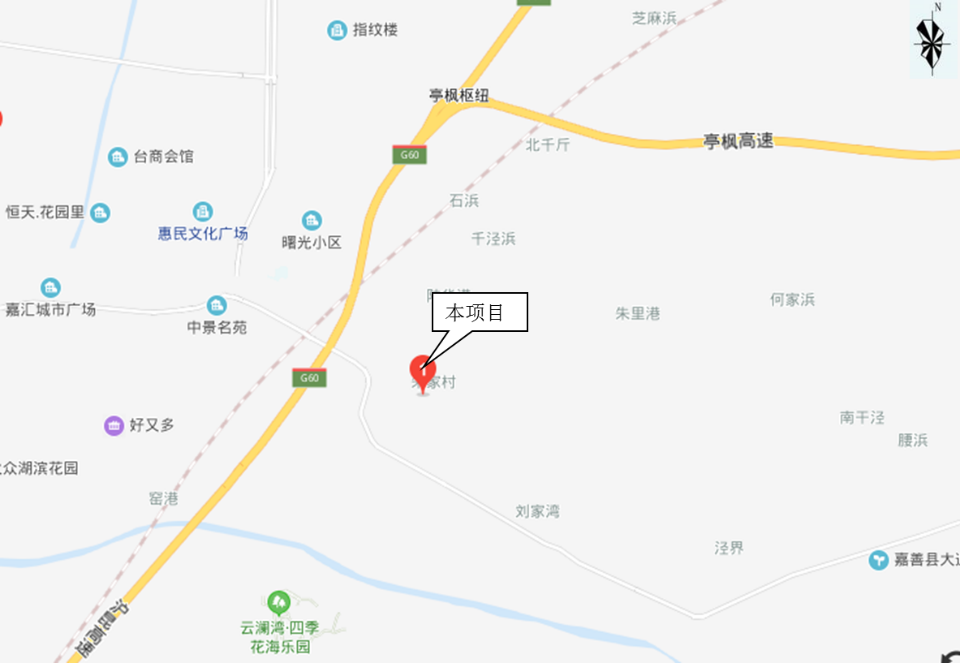 图2-1项目地理位置图3、厂区平面布置项目周边环境示意图2-2，厂区平面布置见图2-3。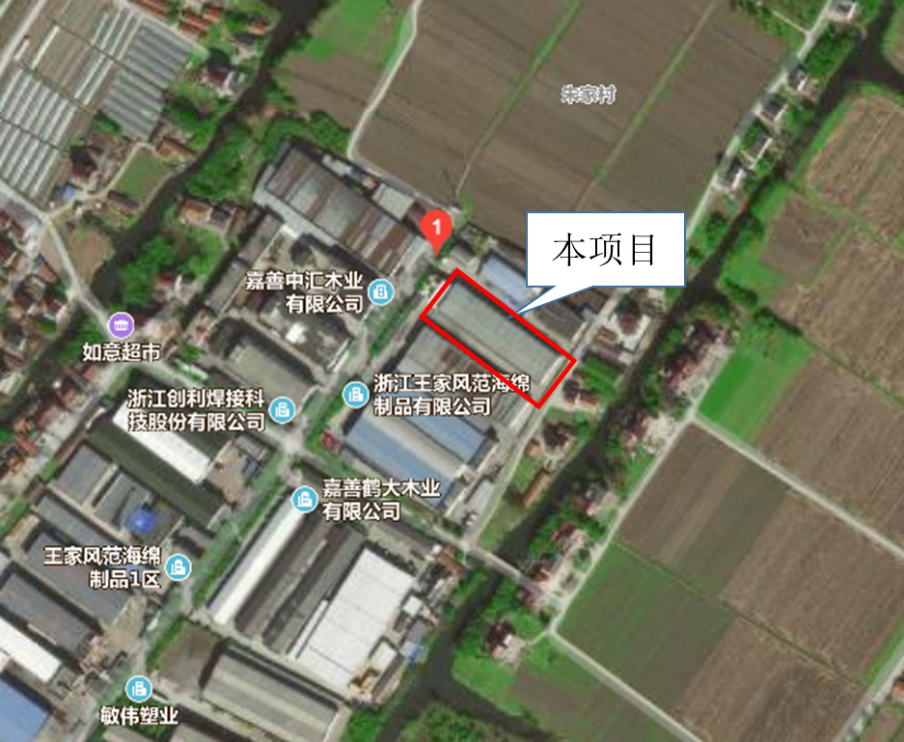 图2-2周边环境示意图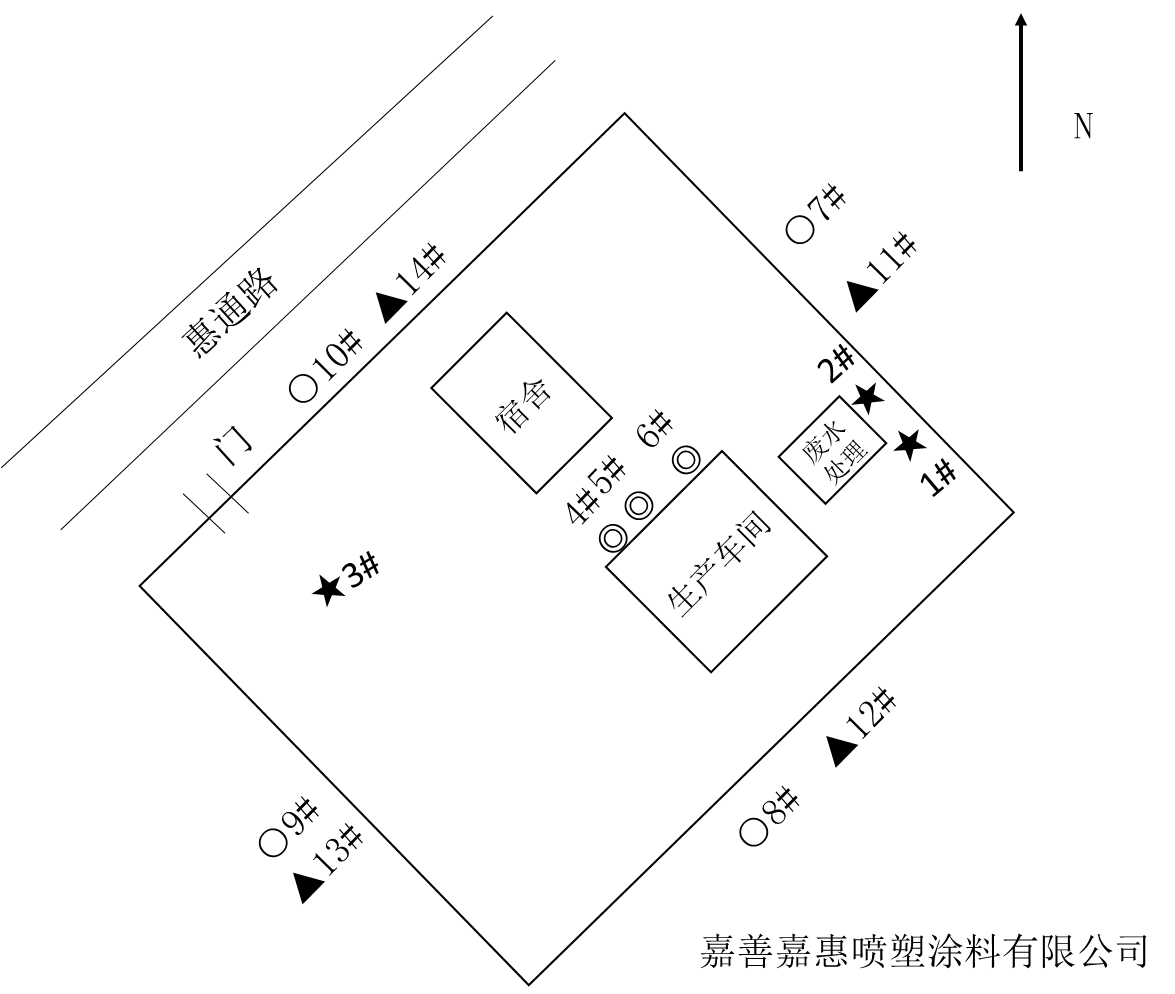 图2-3厂区平面布置图4、生产规模和产品方案本项目产品为加工处理汽车塑料件；生产规模为年加工处理汽车塑料件3万套（阶段性验收）。5、项目主要生产设备具体生产设备一览表见表2-1。                        表2-1项目主要生产设备表          单位：台（套）6、项目投资、环保投资项目投资共计200万元，环保投资为50万元，占总投资额的25%（环保投资一览表见表2-2）。表2-2环保投资一览表7、公用工程供水。本项目用水量约1000m3/a，由惠民镇自来水厂提供。供电。本项目装机容量为80KVA，电力供应由嘉善县供电局统一供应。排水。厂区内雨污分流，雨水经下水道就近排入附近水体；废水经厂内污水处理设施处理达到《污水综合排放标准》（GB8978-1996）中的三级标准后纳管。供热。本项目油漆烘箱、烘道采用电加热，无需用汽，因此不配备任何锅炉。8、项目变动情况（1）生产产品：环评批复为加工处理汽车塑料件、音响木制品、其他，项目分期验收，生产产品为加工处理汽车塑料件。（2）生产规模：环评批复为年加工处理汽车塑料件3万套、音响木制品10万件、其他2万件，项目分期验收，实际生产规模为年加工处理汽车塑料件3万套。（3）设备变更情况：与环评相比，水帘式喷漆台减少两台，空压机减少一台，其余与环评一致。（4）原辅料情况：音响木制品和其他工件（玻璃、石头等制品）未消耗，其余原辅料有所减少。（5）工艺流程：工艺流程与环评一致。根据调查，以上调整不增加产能，不增加污染物排放总量，参照《关于印发环评管理中部分行业建设项目重大变动清单的通知》(环办[2015]52号)和《环保部关于印发制浆造纸等十四个行业建设项目重大变动清单的通知》（环办环评[2018]6号）文件，以上工程变更情况不属于重大变更，符合验收要求。原辅材料消耗及水平衡1、主要原材料消耗量项目生产主要原、辅料及用量见表2-4。表2-4原辅材料用量2、水平衡本项目废水主要为职工生活污水和工艺废水。本项目劳动定员5人，人均用水量为100L/d，年工作日200天，则生活用水量为100 m3/a，生活污水产生量约为170m3/a。工艺废水为定期更换的油漆喷淋废水和水洗废水，喷淋废水产生量约为60m3/a，水洗废水产生量约为30 m3/a。项目水平衡图如图2-4。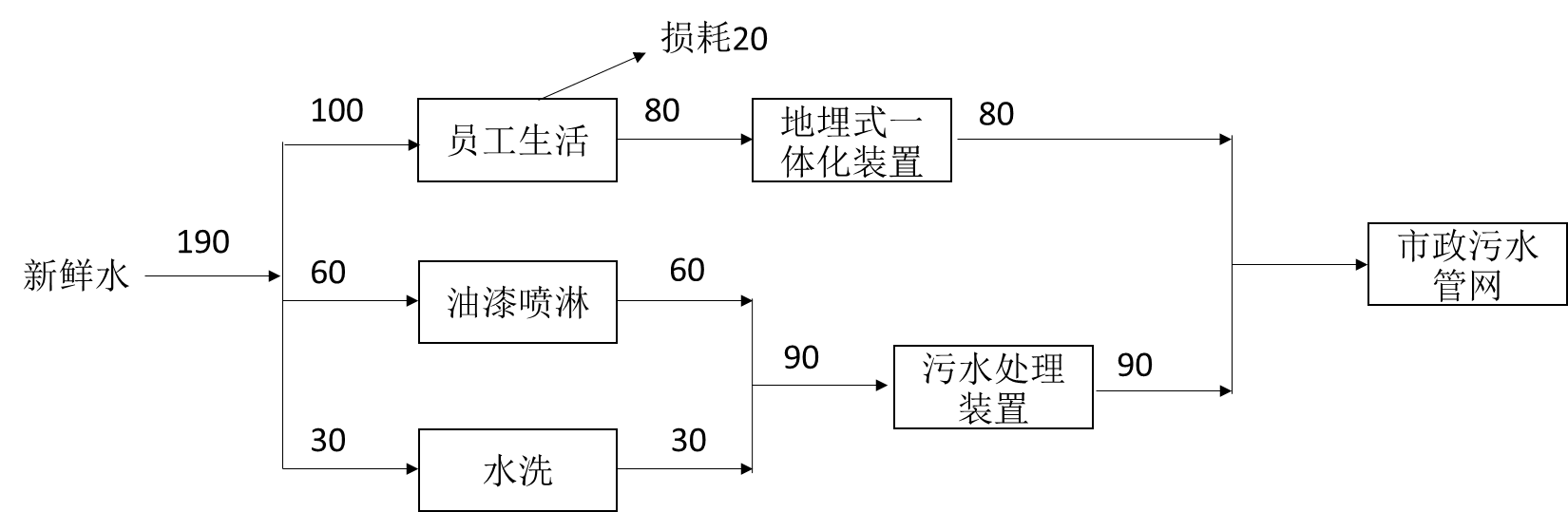 图2-4 水平衡图      单位：m3/a主要工艺流程及产物环节（附处理工艺流程图，标出产污节点）1、工艺流程及排污节点简述生产工艺：工件→喷涂→一烘→披膜→水洗→二烘→三烘→检验整理→包装出厂工艺说明：工件。本项目加工的工件主要为塑料件、音响木制品，另有少量的玻璃、石头制品，均为成品外购。喷涂。本项目采用水帘式喷漆台。水帘式后台方设一块垂直挡板，挡板上方均匀布设水喷淋管，喷淋水在挡板表面形成水膜，挡板下方设有集水沟，集水沟与挡板之间留一定空隙作为气流通道，挡板后面为风道，接通总风管。喷涂时，将要进行喷涂的工件置于工作台上，在喷漆台后方风道最末端（总风管）用引风机引风，这样确保挡板前形成负压，未吸附在工件上的油漆经喷淋水膜截留，另一部分由风道引出至车间外排放，故未吸附在工件上的油漆经喷淋水膜水洗后基本被截留。喷淋水经挡板下方集水沟收集沉淀，再经过过滤网过滤掉水洗下来的油漆渣后循环用于喷淋，每隔1个月更换一次，每次更换水量约5m3.本项目共设有4个水帘式喷漆台，喷漆台后方的风道均接通总风管，总风管末端设2台引风机，单台风机风量13000m3/h。一烘。即经喷涂后的工件置于前道烘道中进行烘干。该烘道长15m，两侧布设有电热丝，以此加热烘道内空气，控温在60℃左右；烘道下方设传送带，工件经过整个烘道的时间约为25min。控制上述烘干温度和时间后，该工序可烘干工件油漆表层，这样可避免工件漆膜在后续的烘箱里烘干时产生小裂纹；同时也能为披膜做好准备。披膜。因喷漆后的工件颜色单一，根据客户要求，一些工件表面需贴附水披覆膜以增添图样。本项目设3个披膜水池，容积均为3.6m3，电控水温于30℃左右。披膜时，首先将水披覆膜放在水槽中展平活化，再利用水压原理将其均匀披覆在工件表面。由于水披覆膜伸缩率非常高，很容易紧密地贴附于物体表面。披膜水池的中水可连续使用，不外排，定期补充损失量。水洗。水披覆膜活化后，边角会有少部分脱落，暂时附着于工件表面，故需进行清洗。本项目配有一套水洗流水线进行清洗。该流水线长15m，两侧和上方共有300个喷头，用喷出的水雾清洗工件。喷淋水经流水线下方的过滤网过滤后手机于集水池，然后泵送循环使用，每隔2个月更换一次，每次更换水量约5m3.二烘。在后道烘道内烘干水分。该烘道长12m，结构与前道烘干相同，烘干时可通过控制传送速度使该工序以烘干水洗时残留的水分。三烘。将工件置于烘箱内烘干，烘箱四周布设有电热丝，以此加热烘箱内空气，温度控制在60-70℃，工件需在此停留2h，完全干燥，待自然冷却后出箱。检验整理。主要检验工件漆膜的光洁度、油漆和披膜图样的完整性，检验合格后即可包装出厂。2、主要污染工序本项目运营期产生的主要污染物有废水、废气、噪声和固体废物。表 2-1 主要产污环节及污染因子一览表主要污染源、污染物处理和排放（附处理流程示意图，标出废水、废气、厂界噪声监测点位）废水本项目废水主要为生活污水、油漆喷淋废水和水洗废水。具体措施见表3-1。表3-1 废水排放及防治措施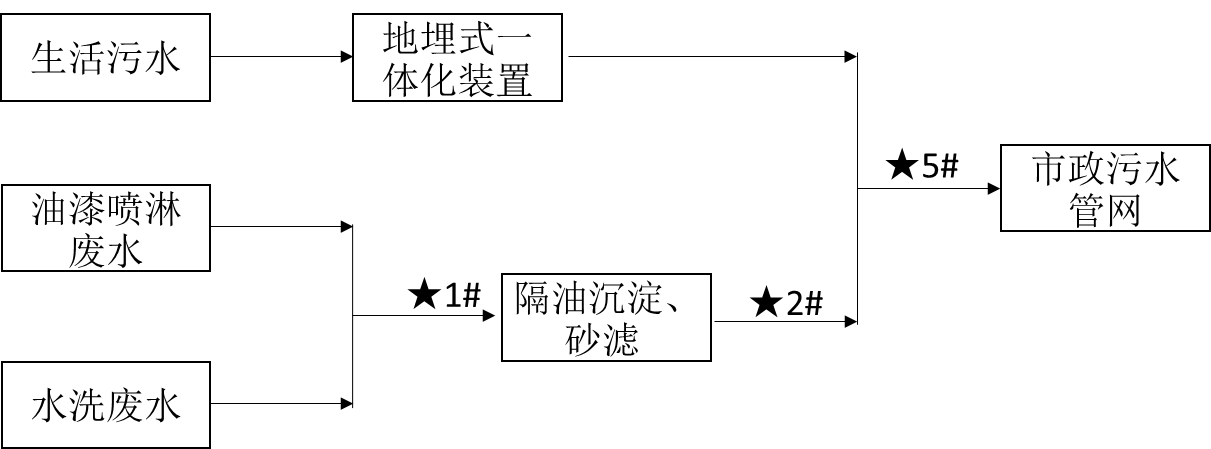 ★—废水监测点位图3-1废水处理工艺流程图2、废气本项目废气主要为油漆废气。具体措施见表3-2。表3-2 废气排放及防治措施油漆废气→集气罩收集、光催化、水帘喷淋→◎15m高空排放图3-2废气处理工艺流程图3、噪声本项目噪声主要来自空压机和风机，具体噪声防治措施见下表3-3。表3-3主要噪声源及防治措施4、固废本项目固废产生量和处置方式见表3-4。表3-4项目固废产生量及处置方式建设项目环境影响报告表主要结论及审批部门审批决定：建设项目环境影响报告表主要结论总结论嘉善嘉惠喷塑涂料有限公司新建项目选址于嘉善县惠民镇工业区，租赁嘉善县魏塘镇城桥村民委员会位于天成北路东侧的部分厂房进行生产，项目建成后可年加工处理汽车塑料件3万套、音响木制品10万件、其他2万件。项目总投资100万元，预计年销售收入可达500万元，年利润100万元，具有良好的经济效益。同时本项目可为建设当地新增25人的劳动就业岗位，因此也具有较好的社会效益。通过本评价的分析认为：1、本项目选址于惠民镇工业区，租赁嘉善县魏塘镇城桥村民委员会位于天成北路东侧的部分厂房进行生产。根据房屋租赁协议及其土地使用证复印件（见附件）可知，本项目用地为工业用地，因此本项目选址符合惠民镇的土地利用总体规划。2、本项目主要从事塑料、木制品等工件的表面喷涂，经查阅国务院2005年12月9日发布的《产业结构调整指导目录》（2005年本），本项目所采用的生产设备、生产工艺以及最终产品均不属于鼓励类、限制类和淘汰类，为允许类项目，基本上符合国家的相关产业政策。3、本项目生产过程中无较大污染源，整个生产过程基本符合清洁生产要求。4、由污染防治对策及达标分析可知，落实了本评价提出的各项污染物防治对策后，本项目生产中产生的污染物均能达标排放。5、建设项目投产后新增废水排放量0.069万m3/a、CODCr0.069t/a，增加的CODCr总量由嘉善县环保局在嘉善县范围内来平衡。6、本项目生产中产生污染物经本环评提出的各项污染防治措施处理达标排放后，由前述营运期环境影响分析可知，拟建区域周边大气环境、水环境和声环境均能维持现有环境质量，符合环境功能区划要求。综上分析，只要建设单位能认真落实本评价提出的各项污染防治对策，落实环保投资约15万元，最大限度削减污染物排放量，则该项目从环保角度来说应该是可行的。污染防治措施二、环境影响评价批复嘉善县环境保护局建设项目环境影响报告表审批意见报告表批复[2006]133号批复意见：嘉善嘉惠喷塑涂料有限公司项目选址于惠民镇工业区，拟建项目规模为年加工处理汽车塑料件3万套、音响木制品10万件、其他2万件。依据嘉兴市求是环境工程咨询有限公司出具的环境影响报告表，现批复如下：1、按报批项目环境影响报告表的意见、落实有关污染防治措施。废气、废水等及时委托有证治理单位提出治理方案，在项目实施中予以落实，严格执行环境保护设施与主题工程同时设计、同时施工、同时投入使用的“三同时”制度。项目应按规定试生产并及时报环保局申请验收，验收合格后方可正式投入生产。2、厂区雨污分流，废水经处理达标后排入污水管网，废水排放标准执行《污水综合排放标准》（GB8978-1996）一级标准（COD≤100mg/L、BOD≤20mg/L、SS≤70mg/L、pH6-9）。待惠民污水管网接通后，污水全部排入嘉兴市污水处理工程集中处理，废水排放标准执行《污水综合排放标准》（GB8978-1996）三级标准。3、生产过程中产生的有机废气应有效收集经处理达标后高空排放，废气排放标准执行《大气污染物综合排放标准》（GB16297-1996）相关二级标准（甲苯最高允许排放浓度≤40mg/m3、最高允许排放速率≤3.1kg/h、周界外浓度最高点≤2.4 mg/m3，二甲苯最高允许排放浓度≤70mg/m3、最高允许排放速率≤1.0kg/h、周界外浓度最高点≤1.2 mg/m3，排气筒高度不低于15米）。对本项目生产车间设置50米卫生防护距离，在此范围内不得新建住宅、食品厂等敏感点。4、厂区合理布局，四周种植高大乔木，选用低噪声机械设备，空压机、风机均靠西侧布置并采取有效的防震、降噪等措施，加强机械设备的日常维护。厂界噪声执行《工业企业厂界噪声标准》（GB12348-90）Ⅲ类标准（昼间≤65dB(A)、夜间≤55dB(A)）。5、食堂餐饮油烟气必须采取油烟净化措施，保证油烟气排放符合（GB18483-2001）《饮食业油烟排放标准》。6、固体废弃物及时收集，综合利用，不得产生二次污染。其中废漆渣等属危险废物，应集中收集后委托有资质单位处理，并报我局备案。7、按排放总量控制的要求，该项目总量控制指标暂定为：化学需氧量控制在每年0.069t内，待项目验收办理排污许可证时正式确定，特征污染物控制在环评指标内。8、项目建设性质、规模、地点、采用的生产工艺或者防治污染、防治生态破坏的措施发生重大变化时须重新报批。2006年06月22日1、监测分析方法废水、废气和厂界环境噪声的监测分析方法见表 5-1。表 5-1  监测分析方法2、人员资质监测人员经过考核并持有合格证书。3、监测分析过程中的质量保证和质量控制（1）环保设施竣工验收现场监测，按规定满足相应的工况条件，否则负责验收监测的单位立即停止现场采样和测试。（2）现场采样和测试严格按《验收监测方案》进行，并对监测期间发生的各种异常情况进行详细记录，对未能按《验收监测方案》进行现场采样和测试的原因予以详细说明。（3）环保设施竣工验收监测中使用的布点、采样、分析测试方法，首先选择目前适用的国家和行业标准分析方法、监测技术规范，其次是国家环保部推荐的统一分析方法或试行分析方法以及有关规定等。（4）环保设施竣工验收的质量保证和质量控制，按国家有关规定、监测技术规范和有关质量控制手册进行。（5）参加环保设施竣工验收监测采样和测试的人员，按国家有关规定持证上岗。（6）水质监测分析过程中的质量保证和质量控制：采样过程中采集不少于 10%的平行样；实验室分析过程一般加不少于 10%的平行样；对可以得到标准样品或质量控制样品的项目，在分析的，在分析的同时对 10%加标回收样品分析。（7）气体监测分析过程中的质量保证和质量控制：采样器在进现场前对气体分析、采样器流量计等进行校核。（8）噪声监测分析过程中的质量保证和质量控制：监测时使用经计量部门检定、并在有效使用期内的声级计。（9）验收监测的采样记录及分析测试结果，按国家标准和监测技术规范有关要求进行数据处理和填报，并按有关规定和要求进行三级审核。1、监测方案1.1废水验收监测内容表6-1废水监测内容及频次1.2废气监测内容表6-2废气监测内容及频次1.3噪声监测内容表6-3噪声监测内容及频次2、监测布点图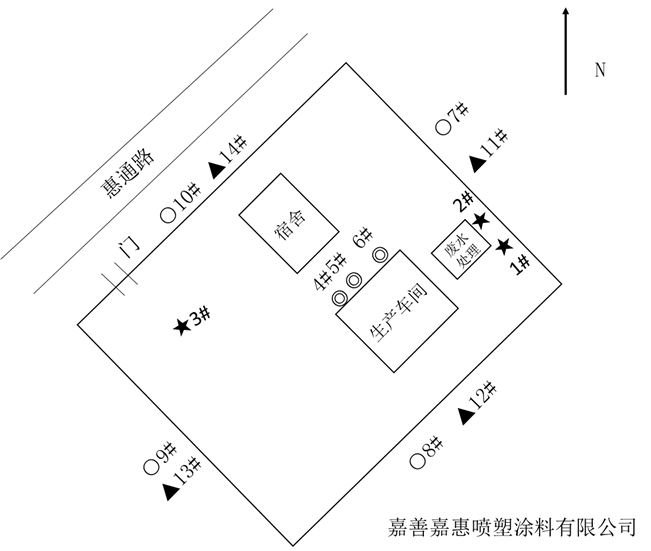                          ★：废水采样点     ◎：有组织废气采样点                       ○：无组织废气采样点  ▲：噪声检测点1、生产工况核查1.验收监测期间生产工况记录：验收监测期间，该项目满足环境保护设施竣工验收监测工况大于75%的要求。详见表7-1。表7-1建设项目竣工验收监测期间产量核实注：全年生产天数200天，本次验收年加工处理汽车塑料件3万套。验收监测结果：1、废水验收监测结果废水监测结果见表7-2。表7-2废水监测结果数据统计表注：表中监测数据引自浙江诚德检测研究有限公司检测报告JZHJ205000。2、废气验收监测结果有组织废气监测数据见表7-3，无组织废气监测数据见表7-4，监测期间气象条件见表 7-5。表7-3有组织废气监测结果数据统计表     单位：mg/m3注：表中监测数据引自浙江诚德检测研究有限公司检测报告JZHJ205000，其中乙酸丁酯数据引自浙江中通检测科技有限公司（中通检测）检字第ZTE20199645号报告。表7-4无组织废气监测结果数据统计表     单位：mg/m3注：表中监测数据引自浙江诚德检测研究有限公司检测报告JZHJ205000。表7-5无组织废气监测气象参数3、噪声监测厂界环境噪声监测数据见表 7-6。表7-6噪声监测结果表注：表中监测数据引自浙江诚德检测研究有限公司检测报告JZHJ205000。4、污染物排放总量本项目涉及总量指标为化学需氧量。具体指标见表 7-8。表7-8污染物总量控制情况表环境排放量计算：化学需氧量：50mg/L×170 m3/a =0.0085t/a1、管理制度建立和执行情况的检查嘉善嘉惠喷塑涂料有限公司制定了《嘉善嘉惠喷塑涂料有限公司环保管理制度》，由总经理全面负责本公司环境保护工作的管理和监测任务，安全环保部人员负责本企业环境保护工作的管理检查工作，协助总经理加强本公司环保管理工作。2、落实环评措施情况表8-1环评要求与实际建设情况对照表1、结论嘉善嘉惠喷塑涂料有限公司新建项目在试生产过程中，对其产生的废气、废水、噪声、固废等采取了有效的治理措施。建设中认真执行了“三同时”制度，环保设施及运行管理符合环评和环评批复的要求，各种处理设施运行状况良好。（1）验收监测期间工况调查结论验收监测期间，项目主要产品实际平均生产负荷均大于 75%，符合竣工验收的工况要求。（2）废水监测结论验收监测期间，项目生活污水中pH值、悬浮物、CODcr、石油类污染物浓度符合《污水综合排放标准》（GB8978-1996）表4中的三级标准；氨氮、总磷符合《工业企业废水氮、磷污染物间接排放限值》(DB33/887-2013)限值后纳管排放，由嘉兴市污水处理工程进行处理达标后排放。（3）废气监测结论验收监测期间，项目有组织废气中非甲烷总烃、甲苯、二甲苯排放浓度和排放速率均符合《大气污染物综合排放标准》（GB 16297-1996）表2二级标准；乙酸丁酯排放浓度符合《工作场所有害因素职业接触限值 第1部分：化学有害因素》（GBZ 2.1-2007）时间加权平均容许浓度。项目无组织废气中非甲烷总烃、甲苯、二甲苯符合《大气污染物综合排放标准》（GB 16297-1996）表2无组织监控限值。（4）噪声监测结论验收监测期间，项目东侧、南侧、西侧、北侧监测点的厂界环境噪声符合《工业企业厂界环境哚声排放标准》(GB12348-2008)3类标准（昼间≤65dB(A)）。（5）固废处置情况本项目废漆渣、废包装桶、油漆操作工破旧工作服、手套、口罩、废水处理污泥委托浙江兆山环保科技有限公司处置；废披覆膜随废水进入废水处理站，进入废水处理污泥；生活垃圾由环卫部门清运处置。（6）污染物总量控制	该项目污染物排放总量控制指标符合总量控制要求。（7）环保设施处理效率结论《关于嘉善嘉惠喷塑涂料有限公司新建项目环境影响报告表的批复》（报告表批复〔2006〕133号）中无废水、废气处理设施处理效率相关要求。2、总结论综上所述，嘉善嘉惠喷塑涂料有限公司新建项目在建设中严格执行竣工环保“三同时”制度，验收资料齐全，环保污染防治措施基本落实，监测报告中各项污染物指标均达到相应的排放标准及相关环境标准，符合竣工环境保护验收的相关要求。3、建议加强环保设施的运行管理，加强清洁生产管理，减少生产过程中的“跑、冒、滴、漏”。建设项目项目名称项目名称项目名称嘉善嘉惠喷塑涂料有限公司新建项目嘉善嘉惠喷塑涂料有限公司新建项目嘉善嘉惠喷塑涂料有限公司新建项目嘉善嘉惠喷塑涂料有限公司新建项目嘉善嘉惠喷塑涂料有限公司新建项目嘉善嘉惠喷塑涂料有限公司新建项目嘉善嘉惠喷塑涂料有限公司新建项目项目代码项目代码建设地点建设地点惠民街道惠通路98号惠民街道惠通路98号惠民街道惠通路98号惠民街道惠通路98号建设项目行业类别（分类管理名录）行业类别（分类管理名录）行业类别（分类管理名录）其他未列明通用设备制造业 C3499其他未列明通用设备制造业 C3499其他未列明通用设备制造业 C3499其他未列明通用设备制造业 C3499其他未列明通用设备制造业 C3499其他未列明通用设备制造业 C3499其他未列明通用设备制造业 C3499建设性质建设性质□迁建√新建□改扩建□技术改造□迁建√新建□改扩建□技术改造□迁建√新建□改扩建□技术改造项目厂区中心经度/纬度项目厂区中心经度/纬度项目厂区中心经度/纬度建设项目设计生产能力设计生产能力设计生产能力年加工处理汽车塑料件3万套、音响木制品10万件、其他2万件年加工处理汽车塑料件3万套、音响木制品10万件、其他2万件年加工处理汽车塑料件3万套、音响木制品10万件、其他2万件年加工处理汽车塑料件3万套、音响木制品10万件、其他2万件年加工处理汽车塑料件3万套、音响木制品10万件、其他2万件年加工处理汽车塑料件3万套、音响木制品10万件、其他2万件年加工处理汽车塑料件3万套、音响木制品10万件、其他2万件实际生产能力实际生产能力年加工处理汽车塑料件3万套（阶段性验收）环评单位环评单位嘉兴市求是环境工程咨询有限公司嘉兴市求是环境工程咨询有限公司嘉兴市求是环境工程咨询有限公司嘉兴市求是环境工程咨询有限公司建设项目环评文件审批机关环评文件审批机关环评文件审批机关嘉兴市生态环境局嘉善分局（原嘉善县环境保护局）嘉兴市生态环境局嘉善分局（原嘉善县环境保护局）嘉兴市生态环境局嘉善分局（原嘉善县环境保护局）嘉兴市生态环境局嘉善分局（原嘉善县环境保护局）嘉兴市生态环境局嘉善分局（原嘉善县环境保护局）嘉兴市生态环境局嘉善分局（原嘉善县环境保护局）嘉兴市生态环境局嘉善分局（原嘉善县环境保护局）审批文号审批文号报告表批复〔2006〕133号环评文件类型环评文件类型报告表报告表报告表报告表建设项目开工日期开工日期开工日期2006年7月2006年7月2006年7月2006年7月2006年7月2006年7月2006年7月竣工日期竣工日期2012年12月排污许可证申领时间排污许可证申领时间////建设项目环保设施设计单位环保设施设计单位环保设施设计单位-------环保设施施工单位环保设施施工单位-本工程排污许可证编号本工程排污许可证编号////建设项目验收单位验收单位验收单位嘉善嘉惠喷塑涂料有限公司嘉善嘉惠喷塑涂料有限公司嘉善嘉惠喷塑涂料有限公司嘉善嘉惠喷塑涂料有限公司嘉善嘉惠喷塑涂料有限公司嘉善嘉惠喷塑涂料有限公司嘉善嘉惠喷塑涂料有限公司环保设施监测单位环保设施监测单位浙江诚德检测研究有限公司验收监测时工况验收监测时工况>75%>75%>75%>75%建设项目投资总概算（万元）投资总概算（万元）投资总概算（万元）100100100100100100100环保投资总概算（万元）环保投资总概算（万元）15所占比例（%）所占比例（%）15151515建设项目实际总投资（万元）实际总投资（万元）实际总投资（万元）200200200200200200200实际环保投资（万元）实际环保投资（万元）50所占比例（%）所占比例（%）25252525建设项目废水治理（万元）废水治理（万元）废水治理（万元）30废气治理（万元）10噪声治理（万元）噪声治理（万元）噪声治理（万元）5固体废物治理（万元）固体废物治理（万元）5绿化及生态（万元）绿化及生态（万元）-其他（万元）--建设项目新增废水处理设施能力新增废水处理设施能力新增废水处理设施能力新增废气处理设施能力新增废气处理设施能力年平均工作时年平均工作时1600h1600h1600h1600h运营单位运营单位运营单位运营单位嘉善嘉惠喷塑涂料有限公司嘉善嘉惠喷塑涂料有限公司嘉善嘉惠喷塑涂料有限公司嘉善嘉惠喷塑涂料有限公司运营单位社会统一信用代码（或组织机构代码）运营单位社会统一信用代码（或组织机构代码）运营单位社会统一信用代码（或组织机构代码）运营单位社会统一信用代码（或组织机构代码）运营单位社会统一信用代码（或组织机构代码）913304217920580583验收时间验收时间2019.12.16-2019.12.172019.12.16-2019.12.172019.12.16-2019.12.172019.12.16-2019.12.17污染物排放达标与总量控制（工业建设项目详填）污染物排放达标与总量控制（工业建设项目详填）污染物污染物原有排放量（1）本期工程实际排放浓度（2）本期工程允许排放浓度（3）本期工程产生量（4）本期工程产生量（4）本期工程自身削减量（5）本期工程自身削减量（5）本期工程实际排放量（6）本期工程核定排放总量（7）本期工程“以新带老”削减量（8）全厂实际排放总量（9）全厂核定排放总量（10）全厂核定排放总量（10）区域平衡替代削减量（11）排放增减量（12）排放增减量（12）污染物排放达标与总量控制（工业建设项目详填）污染物排放达标与总量控制（工业建设项目详填）废水废水0.017+0.017+0.017污染物排放达标与总量控制（工业建设项目详填）污染物排放达标与总量控制（工业建设项目详填）化学需氧量化学需氧量0.00850.069+0.069+0.069污染物排放达标与总量控制（工业建设项目详填）污染物排放达标与总量控制（工业建设项目详填）氨氮氨氮污染物排放达标与总量控制（工业建设项目详填）污染物排放达标与总量控制（工业建设项目详填）石油类石油类污染物排放达标与总量控制（工业建设项目详填）污染物排放达标与总量控制（工业建设项目详填）废气废气污染物排放达标与总量控制（工业建设项目详填）污染物排放达标与总量控制（工业建设项目详填）二氧化硫二氧化硫污染物排放达标与总量控制（工业建设项目详填）污染物排放达标与总量控制（工业建设项目详填）烟尘烟尘污染物排放达标与总量控制（工业建设项目详填）污染物排放达标与总量控制（工业建设项目详填）工业粉尘工业粉尘污染物排放达标与总量控制（工业建设项目详填）污染物排放达标与总量控制（工业建设项目详填）氮氧化物氮氧化物污染物排放达标与总量控制（工业建设项目详填）污染物排放达标与总量控制（工业建设项目详填）工业固体废物工业固体废物污染物排放达标与总量控制（工业建设项目详填）污染物排放达标与总量控制（工业建设项目详填）与项目有关的其他特征污染物Vocs污染物排放达标与总量控制（工业建设项目详填）污染物排放达标与总量控制（工业建设项目详填）与项目有关的其他特征污染物污染物排放达标与总量控制（工业建设项目详填）污染物排放达标与总量控制（工业建设项目详填）与项目有关的其他特征污染物